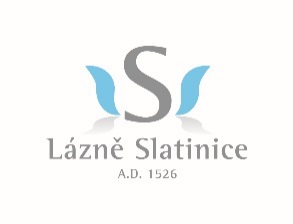 Lázně Slatinice a. s. přijmou technika elektro údržby Požadujeme:středoškolské vzdělání elektrotechnického směru, popř. jiné technicképodmínka -  vyhláška 50, minimálně § 6 praxe v oboru minimálně 5 letmanuální zručnost, samostatnost, spolehlivost, časová flexibilitaobčanskou bezúhonnost, zdravotní způsobilostNabízíme:pracovní poměr v úvazku 1,00práce v příjemném lázeňském prostředínástupní mzda 18 000,-- Kčnástup dle dohodyŽádosti, doložené životopisem, zasílejte poštou nebo e-mailem na adresu:Lázně Slatinice a.s., personální oddělení, 783 42 Slatinice 29e-mail: lipertova@lazneslatinice.czmobil: 734572021